Japon Nanesi, Özgüven Çeşidinin Tescili Hakkında RaporTıbbi ve Aromatik Bitki çeşitleri, Bitki Çeşitlerinin Kayıt Altına Alınması Yönetmeliği’nin 16. maddesi gereği Farklılık Yeknesaklık ve Durulmuşluk (FYD) testleri ile kayıt altına alınmaktadır.Prof. Dr. Menşure ÖZGÜVEN tarafından ıslah edilen Özgüven, Japon Nanesi çeşit adayı 2019-2020 yıllarında FYD denemelerine alınmıştır. Denemeler süresince çeşitlerin FYD testleri Konya’da yürütülmüş ve denemelerde çeşitlerin morfolojik gözlemleri yapılarak çeşit özellik belgesi hazırlanmış olup bu özellikler Çizelge 2’ de verilmiştir.	Özgüven: Japon Nanesi çeşit adayı; Bitki büyüme şekli; dik, stolon sayısı; çok, sapın antosiyanin renklenmesi; zayıf, yaprak alt kısımdaki damarlarda antosiyanin renklenmesi zayıf olup çiçeklenme başlangıç zamanı geçi olarak gözlenen bir çeşittir.Çizelge 1. Anason Teknolojik Analiz Değerleri Tablosu(*) Teknolojik analizler Teknolojik analizler Anadolu Üniversitesi Bitki, İlaç ve Bilimsel Araştırmalar Uygulama ve Araştırma Merkezi Tarafından yapılmıştırKarar Tescil Komitesinindir.          Tohumluk Tescil ve Sertifikasyon                                                                                                       Merkez MüdürlüğüÖZGÜVEN JAPON NANESİ ÇEŞİDİNİNTESCİLİ HAKKINDA RAPORÇizelge 2. Japon Nanesi Özgüven Çeşidi İle İlgili Farklılık, Yeknesaklık, Durulmuşluk (FYD)    Testlerine İlişkin Gözlem Değerleri TablosuT.C.TARIM VE ORMAN BAKANLIĞITohumluk Tescil ve Sertifikasyon Merkez Müdürlüğü 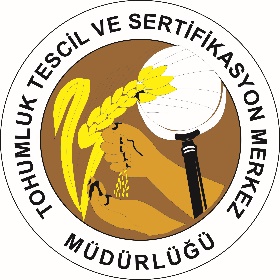 JAPON NANESİ TESCİL RAPORUÖZGÜVENAnkara-2021Bileşimi(%)Limonene 1.53-Octanol 0.6Menthone  3.0Isomenthone 1.5Linalool0.6Neomenthol1.6-Caryophyllene0.5Menthol84.9Germacrene D0.5Piperitone1.1Uçucu yağ verimi (25 g)4,2Teknik incelemeyi yapan yetkili kuruluş:Tohumluk Tescil ve Sertifikasyon Merkez Müdürlüğü-AnkaraRaporu isteyen yetkili kuruluş:-Islahçı kişi/kuruluş adı ve adresi:Prof. Dr. Menşure ÖZGÜVEN Başvuru tarihi ve başvuru sicil no:-Başvuru sahibinin adı ve adresi:Richfarm Arazi Yönetim Anonim Şirketi - İstanbulBaşvuran temsilci ise adı ve adresi:-Botanik adı:Mentha arvensis L. var. piperascensTür adı:Nane (Japon Nanesi)Çeşit adı:ÖzgüvenTest istasyonu ve yeri	:KonyaTest dönemi:2019-2020Test sonuçlarının verildiği yer ve tarihi :Ankara-2020Upov NoKarakterler(Characters)Karakterler(Characters)Karakterler(Characters)Not (Note)Not (Note)Açıklamalar(Explanations)Açıklamalar(Explanations)1.
(*)
(+)Bitki (Plant) Büyüme şekli (Growth habit)11Dik(Erect)Dik(Erect)2.
(*)Bitki(Plant) Boyu  (Height)77Uzun(Tall)Uzun(Tall)5.
(*)Yaprak ayası (Leaf blade)Uzunluk (Length)77Uzun(Long)Uzun(Long)6.
(*)Yaprak ayası (Leaf blade)Genişlik (Width)77Geniş(Broad)Geniş(Broad)7.
(*)
(+)Yaprak ayası (Leaf blade) Uzunluk/Genişlik oranı (Ratio length/width)33Küçük(Small)Küçük(Small)8.
(*)Yaprak (Leaf )Tüylülük (üst kısmında) (hairiness (on upper side))11Yok(Absent )Yok(Absent )10.
(*)Yaprak(Leaf )Yeşil rengin yoğunluğu (intensity of green color)55Orta(Medium)Orta(Medium)15.
(*)
(+)Yaprak (Leaf )Apeksin şekli (Shape of apex)11Sivri(Acute)Sivri(Acute)17.
(*)
(+)Çiçeklenme (Inflorescence) Şekli (Shape)33Küresel(Globular)Küresel(Globular)18.
(*)
(+)Çiçeklenme(Inflorescence) Uzunluk(Length)33Kısa(Short)Kısa(Short)19.
(*)Çiçeklenme (Inflorescence) Genişlik (en geniş noktada)(Width “at the widest point”)77Geniş(Broad)Geniş(Broad)20.
(*)Çiçek(Flower) Petal rengi (Color of petals)33Menekşe(Violet)Menekşe(Violet)22.
(*)Çiçek (Flower)Çiçeklenmenin başlangıç zamanı (bitkilerin %50’sinde en az bir çiçek açtığında)(Time of beginning of flowering (50% of plants with at least one open flower)77Geç(Late)Geç(Late)